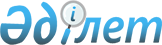 О переименовании улиц села СепеРешение акима села Сепе Атбасарского района Акмолинской области от 9 января 2017 года № 1. Зарегистрировано Департаментом юстиции Акмолинской области 9 февраля 2017 года № 5741      Примечание РЦПИ.

      В тексте документа сохранена пунктуация и орфография оригинала.

      В соответствии с Законами Республики Казахстан от 23 января 2001 года "О местном государственном управлении и самоуправлении в Республике Казахстан", от 8 декабря 1993 года "Об административно-территориальном устройстве Республики Казахстан", с учетом мнения населения, на основании заключения заседания Акмолинской областной ономастической комиссии от 21 октября 2016 года, аким села Сепе РЕШИЛ:

      1. Переименовать улицы села Сепе:

      улицу № 1 на улицу Тауелсиздик;

      улицу № 2 на улицу Бейбитшилик; 

      улицу № 3 на улицу Достык;

      улицу № 4 на улицу Желтоксан;

      улицу № 6 на улицу Орталык; 

      улицу № 7 на улицу Енбекшилер;

      улицу № 8 на улицу Ардагерлер; 

      улицу № 9 на улицу Женис;

      улицу № 10 на улицу Атамекен;

      улицу № 11 на улицу 9 мамыр;

      улицу № 12 на улицу Алтын дан.

      2. Контроль за исполнением настоящего решения оставляю за собой

      3. Настоящее решение вступает в силу со дня государственной регистрации в Департаменте юстиции Акмолинской области и вводится в действие со дня официального опубликования.



      "СОГЛАСОВАНО"



      "9" 01. 2017 года



      "9" 01. 2017 года


					© 2012. РГП на ПХВ «Институт законодательства и правовой информации Республики Казахстан» Министерства юстиции Республики Казахстан
				
      Исполняющий обязанности

      акима села Сепе

Е.Молдабаев

      Исполняющая обязанности

      руководителя государственного

      учреждения "Отдел культуры и

      развития языков

      Атбасарского района"

Ж.Калиякбарова

      Руководитель государственного

      учреждения "Отдел архитектуры и

      градостроительства

      Атбасарского района"

М.Жанабаев
